Schülerversuch – Darstellen von Schwefeldioxid und NachweisMaterialien: 		Erlenmeyerkolben (50 mL), Tiegelzange, Becher- oder Uhrglas zum Abdecken, Streichhölzer, Kaliumjodid-Stärke-PapierChemikalien:		-Durchführung: 		Es werden mindestens fünf Streichhölzer gleichzeitig entzündet und der Rauch in dem nach unter zeigenden Erlenmeyerkolben aufgefangen. Schließlich wird mit dem  Kaliumjodid-Stärke-Papier der Inhalt überprüft. Beobachtung:			Das Iod-Stärke-Papier entfärbt sich.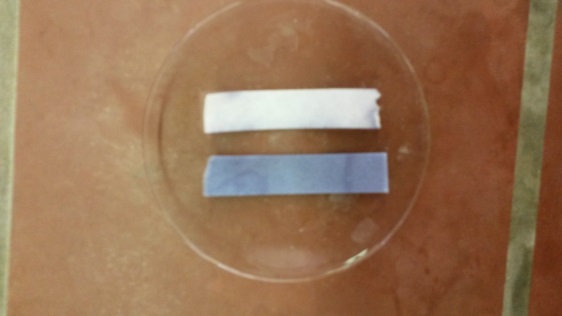 Abb. 2 -  Das blaue Iod-Stärke Papier entfärbt sich.   Deutung:		Der Schwefel, der im Streichholzkopf vorhanden ist, wird beim Entzünden an der Luft (Sauerstoff) zu Schwefeldioxid oxidiert. Die Reaktion ist exotherm, sodass Wärme freigesetzt wird. Das Schwefeldioxid lässt sich mit dem blauen Iod-Stärke-Papier nachweisen, da es ein starkes Reduktionsmittel ist und den blauen Iod-Stärke-Komplex reduziert.Literatur:		D. Wiechoczek, http://www.chemieunterricht.de/dc2/haus/v134.htm, 08.01.1999 (Zuletzt abgerufen am 05.08.2015 um 23:01Uhr).GefahrenstoffeGefahrenstoffeGefahrenstoffeGefahrenstoffeGefahrenstoffeGefahrenstoffeGefahrenstoffeGefahrenstoffeGefahrenstoffeStreichhölzer Streichhölzer Streichhölzer ------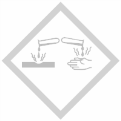 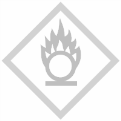 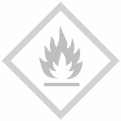 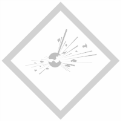 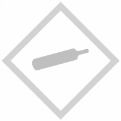 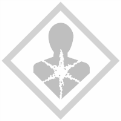 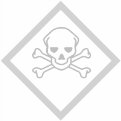 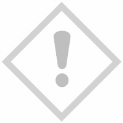 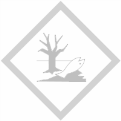 